								   Numer karty ………………………………..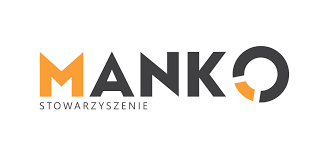 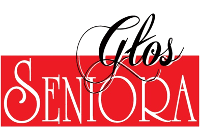 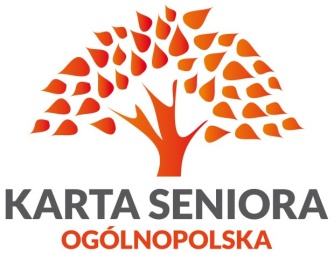 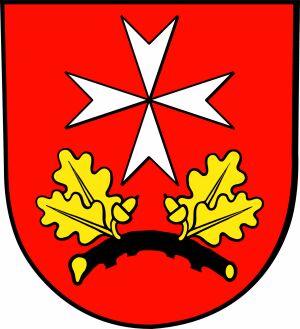 WNIOSEK O WYDANIE OGÓLNOPOLSKIEJ KARTY SENIORA – EDYCJA GMINA SUCHY LASWnoszę o: (proszę zaznaczyć właściwe)wydanie „Ogólnopolskiej Karty Seniora – edycja Gmina Suchy Las”wydanie duplikatu „Ogólnopolskiej Karty Seniora – edycja Gmina Suchy Las”Wraz z wnioskiem przedstawiam do wglądu dowód tożsamości.Jednocześnie oświadczam, że:Mam ukończone 60 lat i zamieszkuję na terenie Gminy Suchy Las pod wskazanym we wniosku adresem.Dane zawarte we wniosku są zgodne z prawdą, jestem świadomy/a odpowiedzialności za składanie nieprawdziwych oświadczeń oraz zobowiązuję się niezwłocznie poinformować o wszelkich zmianach danych zawartych w niniejszym wniosku.Zostałem/łam  poinformowany/a, że Karta ma charakter osobisty i nie może być użyczana, bądź odstępowana osobom trzecim. Wyrażam zgodę na przetwarzanie moich danych osobowych zawartych we wniosku  przez Ośrodek Pomocy Społecznej w Suchym Lesie w celach związanych z wydaniem Karty, zgodnie z Rozporządzeniem Parlamentu Europejskiego i Rady (UE) 2016/679 z dnia 27 kwietnia 2016 r. w sprawie ochrony osób fizycznych w związku z przetwarzaniem danych osobowych i w sprawie swobodnego przepływu takich danych oraz uchylenia dyrektywy 95/46/WE Zapoznałem/łam się z Regulaminem Programu „Ogólnopolska Karta Seniora – edycja Gmina Suchy Las”Suchy Las, dn………………….					………………………………………………………….							              	(czytelny podpis wnioskodawcy) 								………………………………………………………….								(podpis osoby przyjmującej wniosek)…………………………………………………………………………………………………………………………………………………………....Kwituję odbiór Karty:						………………………………………………………….								             (data i czytelny podpis)